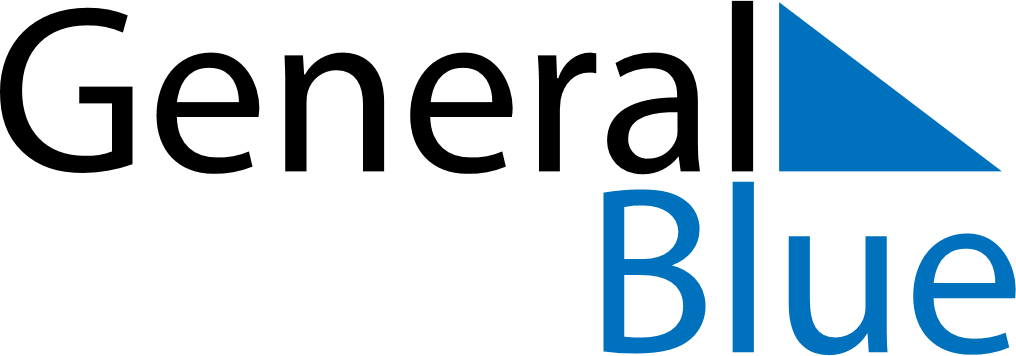 June 2024June 2024June 2024June 2024June 2024June 2024June 2024San Rafael Abajo, San Jose, Costa RicaSan Rafael Abajo, San Jose, Costa RicaSan Rafael Abajo, San Jose, Costa RicaSan Rafael Abajo, San Jose, Costa RicaSan Rafael Abajo, San Jose, Costa RicaSan Rafael Abajo, San Jose, Costa RicaSan Rafael Abajo, San Jose, Costa RicaSundayMondayMondayTuesdayWednesdayThursdayFridaySaturday1Sunrise: 5:15 AMSunset: 5:54 PMDaylight: 12 hours and 39 minutes.23345678Sunrise: 5:15 AMSunset: 5:55 PMDaylight: 12 hours and 39 minutes.Sunrise: 5:15 AMSunset: 5:55 PMDaylight: 12 hours and 40 minutes.Sunrise: 5:15 AMSunset: 5:55 PMDaylight: 12 hours and 40 minutes.Sunrise: 5:15 AMSunset: 5:55 PMDaylight: 12 hours and 40 minutes.Sunrise: 5:15 AMSunset: 5:55 PMDaylight: 12 hours and 40 minutes.Sunrise: 5:15 AMSunset: 5:56 PMDaylight: 12 hours and 40 minutes.Sunrise: 5:15 AMSunset: 5:56 PMDaylight: 12 hours and 40 minutes.Sunrise: 5:15 AMSunset: 5:56 PMDaylight: 12 hours and 40 minutes.910101112131415Sunrise: 5:15 AMSunset: 5:56 PMDaylight: 12 hours and 41 minutes.Sunrise: 5:16 AMSunset: 5:57 PMDaylight: 12 hours and 41 minutes.Sunrise: 5:16 AMSunset: 5:57 PMDaylight: 12 hours and 41 minutes.Sunrise: 5:16 AMSunset: 5:57 PMDaylight: 12 hours and 41 minutes.Sunrise: 5:16 AMSunset: 5:57 PMDaylight: 12 hours and 41 minutes.Sunrise: 5:16 AMSunset: 5:58 PMDaylight: 12 hours and 41 minutes.Sunrise: 5:16 AMSunset: 5:58 PMDaylight: 12 hours and 41 minutes.Sunrise: 5:16 AMSunset: 5:58 PMDaylight: 12 hours and 41 minutes.1617171819202122Sunrise: 5:17 AMSunset: 5:58 PMDaylight: 12 hours and 41 minutes.Sunrise: 5:17 AMSunset: 5:58 PMDaylight: 12 hours and 41 minutes.Sunrise: 5:17 AMSunset: 5:58 PMDaylight: 12 hours and 41 minutes.Sunrise: 5:17 AMSunset: 5:59 PMDaylight: 12 hours and 41 minutes.Sunrise: 5:17 AMSunset: 5:59 PMDaylight: 12 hours and 41 minutes.Sunrise: 5:17 AMSunset: 5:59 PMDaylight: 12 hours and 41 minutes.Sunrise: 5:18 AMSunset: 5:59 PMDaylight: 12 hours and 41 minutes.Sunrise: 5:18 AMSunset: 6:00 PMDaylight: 12 hours and 41 minutes.2324242526272829Sunrise: 5:18 AMSunset: 6:00 PMDaylight: 12 hours and 41 minutes.Sunrise: 5:18 AMSunset: 6:00 PMDaylight: 12 hours and 41 minutes.Sunrise: 5:18 AMSunset: 6:00 PMDaylight: 12 hours and 41 minutes.Sunrise: 5:18 AMSunset: 6:00 PMDaylight: 12 hours and 41 minutes.Sunrise: 5:19 AMSunset: 6:00 PMDaylight: 12 hours and 41 minutes.Sunrise: 5:19 AMSunset: 6:01 PMDaylight: 12 hours and 41 minutes.Sunrise: 5:19 AMSunset: 6:01 PMDaylight: 12 hours and 41 minutes.Sunrise: 5:19 AMSunset: 6:01 PMDaylight: 12 hours and 41 minutes.30Sunrise: 5:20 AMSunset: 6:01 PMDaylight: 12 hours and 41 minutes.